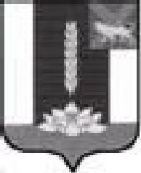 ДУМА ЧЕРНИГОВСКОГО РАЙОНА__________________________________________________________________РЕШЕНИЕПринято Думой Черниговского района27 декабря 2019 годаВ соответствии с Жилищным кодексом Российской Федерации, Федеральным законом от 06.10.2003 N 131-ФЗ «Об общих принципах организации местного самоуправления в Российской Федерации», руководствуясь Уставом Черниговского района:1. В Положение о порядке предоставления жилых помещений муниципального специализированного жилищного фонда Черниговского района утвержденного решением Думы Черниговского района от 26.05.2016 № 28-НПА внести следующие изменения: раздел 2 Положения изложить в следующей редакции: «Раздел 2. Категории граждан, которым предоставляются служебные жилые помещенияСлужебные жилые помещения предоставляются следующим категориям граждан:1) выборным должностным лицам органов местного самоуправления Черниговского района;2) гражданам, замещающим должности муниципальной службы Черниговского района;3) работникам муниципальных учреждений и унитарных предприятий Черниговского района;4) медицинским работникам (врачи, средний медицинский персонал) медицинских организаций оказывающих первичную медико-санитарную помощь, в том числе первичную специализированную медицинскую помощь в амбулаторных условиях, а также скорую медицинскую помощь на территории Черниговского муниципального района. 5) военнослужащим гражданам, проходящим военную службу по контракту, в соответствии со статьей Федерального закона от 27 мая 1998 года N 76-ФЗ "О статусе военнослужащих"».	2. Настоящее решение вступает в силу с момента опубликования в «Вестнике нормативных правовых актов Черниговского района» - приложении к газете «Новое время».Глава Черниговского района                                                                    В.Н. Сёмкин27.12.2019 года№ 203-НПА О внесении изменений в Положение о порядке предоставления жилых помещений муниципального специализированного жилищного фонда Черниговского района